Square Rope and Ring PuzzleStart here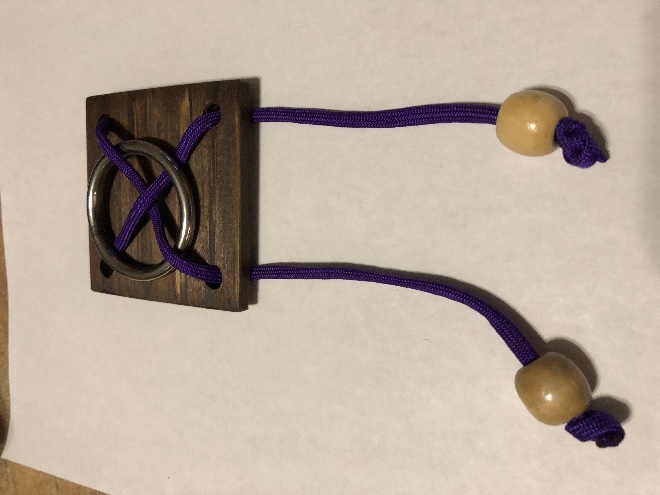 Slide ring over side hole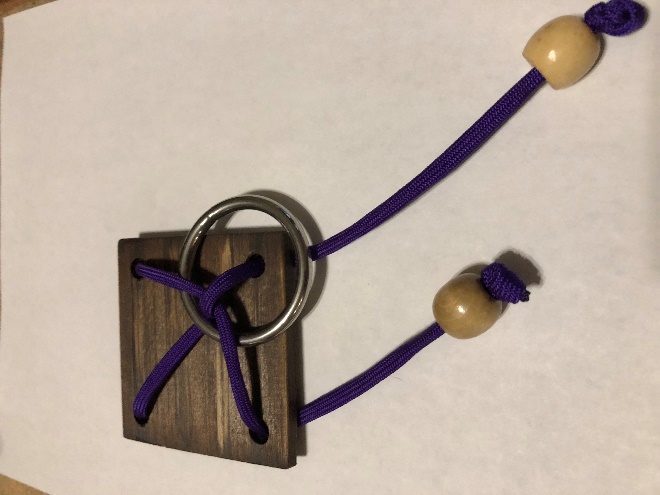 Push slack through hole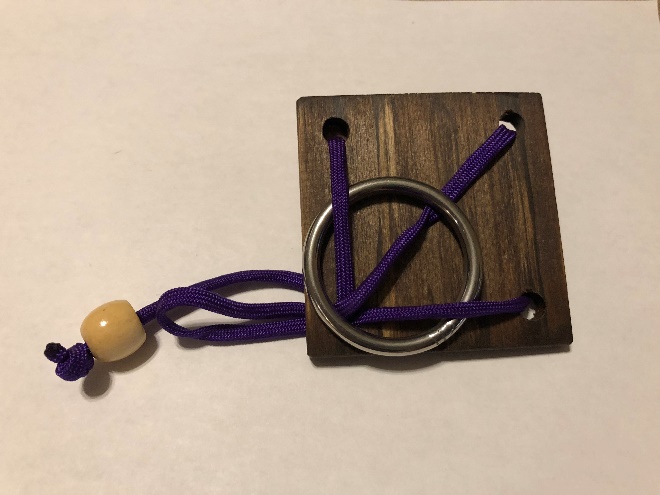 Tuck bead through loop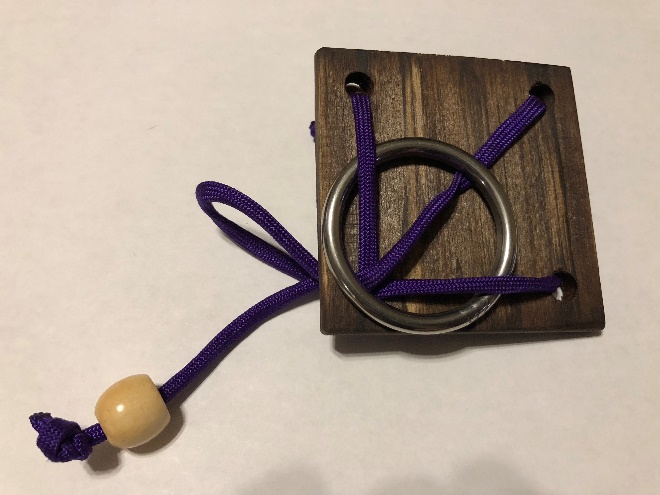 Pull slack through hole to top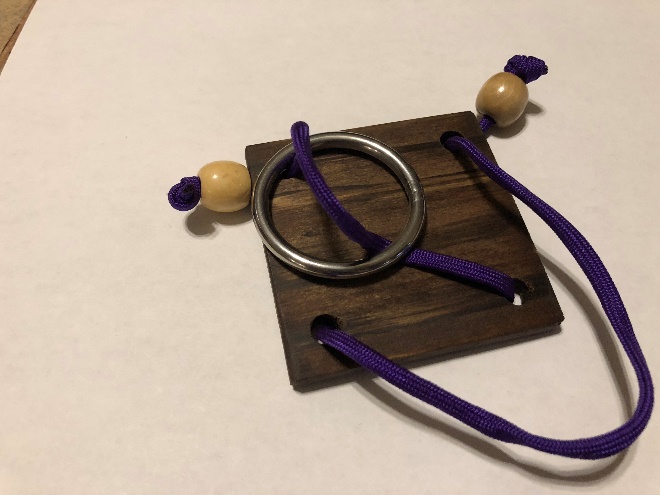 Remove ring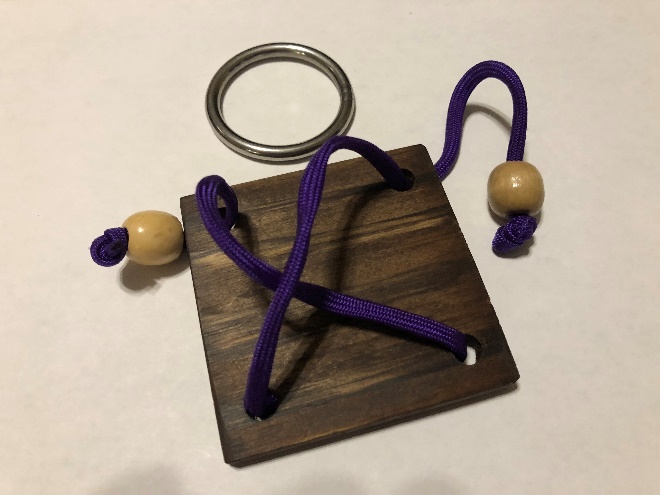 